    ПроектД. Ющука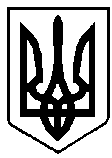 ВАРАСЬКА МІСЬКА РАДАВосьме  скликання(_____________ сесія) Р І Ш Е Н Н Я29  квітня  2022 року			     	           	№1986-ПРР-VⅠⅠⅠ-4310Про внесення змін до Комплексної програми
благоустрою та розвитку комунального
господарства Вараської міської територіальної громади на 2021-2025 роки № 4310-ПР-01, затвердженої рішення Вараської міської
ради від 15.12.2020 №41З метою сприяння в поліпшенні задоволеності населення міста, осучаснення зупинок громадського транспорту, створення безпечних і сприятливих умов пересування різних груп населення, покращення умов благоустрою, у зв’язку з прийняттям рішення виконавчого комітету Вараської міської ради від 25.03.2022  № 95 – РВ - 22 «Про визначення видів суспільно корисних робіт для осіб, на яких судом накладене адміністративне стягнення у вигляді суспільно корисних робіт та підприємств і установ, у сфері відання яких перебувають об’єкти, на яких особи відбуватимуть адміністративні стягнення у вигляді суспільно корисних робіт на 2022 рік», розглянувши лист КП «Благоустрою» ВМР від 05.04.2022 №4550-140-22, керуючись пунктом 22 частини першої статті 26 Закону України «Про місцеве самоврядування в Україні», за погодженням з постійними комісіями Вараської міської ради, Вараська міська рада
В И Р І Ш И Л А :Внести зміни до Комплексної програми благоустрою та розвитку комунального господарства Вараської міської територіальної громади на 2021-2025 роки (далі – Програма), затвердженої рішення Вараської міської ради від 15.12.2020 №41, виклавши її в новій редакції № 4310-ПР-01 (додається).Департаменту житлово - комунального господарства, майна  та будівництва  виконавчого комітету Вараської міської ради щороку у березні місяці інформувати міську раду про хід виконання Програми.Визнати такими що втратили чинність рішення Вараської міської ради від 25.06.2021 №526 «Про внесення змін до рішення міської
ради від 15.12.2020 №41 «Про затвердження Комплексної програми
благоустрою та розвитку комунального господарства Вараської міської
територіальної громади на 2021-2025 роки»,  від 24.09.2021 №842 «Про внесення змін до рішення міської ради від 15.12.2020 №41 «Про затвердження Комплексної програми благоустрою та розвитку комунального господарства Вараської міської територіальної громади на 2021-2025 роки», 18.10.2021 №995 «Про внесення змін до рішення міської ради від 15.12.2020 №41 «Про
затвердження Комплексної програми благоустрою та розвитку комунального
господарства Вараської міської територіальної громади на 2021-2025 роки», від17.11.2021 №1015 «Про внесення змін до рішення міської ради від 15.12.2020 №41 «Про затвердження Комплексної програми благоустрою та розвитку комунального господарства Вараської міської територіальної громади на 2021-2025 роки».Контроль за виконанням рішення покласти на заступника міського голови з питань діяльності виконавчих органів ради Ігоря ВОСКОБОЙНИКА та постійну комісію Вараської міської ради з питань комунального майна, житлової політики, інфраструктури та благоустрою.Міський голова                                                  Олександр   МЕНЗУЛ 